Мастер-класс «Божья коровка на листочке»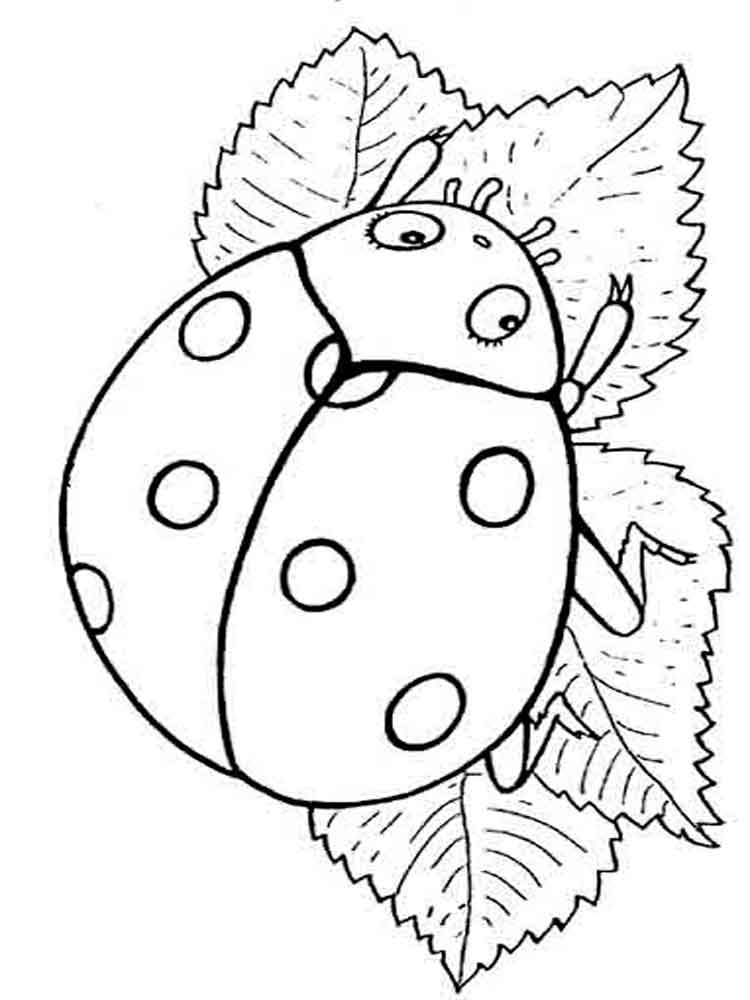 (Пластилинография)               Подготовила :Ноздрачева Е.В.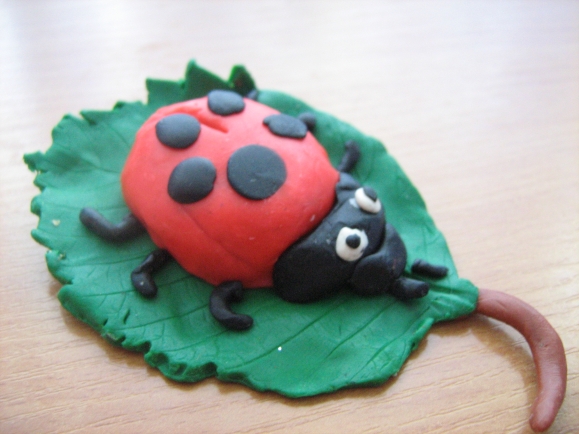 В день Божьих коровок покажем мастер-класс «Божья коровка на листочке»Задачи:Учить самостоятельно отщипывать маленькие кусочки пластилина от куска и скатывать из них шарики.Обучать ВОСПИТАТЕЛЕЙ использовать в своей работе несколько цветов пластилина.Продолжать обучать прикреплять «горошины» на расстоянии друг от друга.Развивать мелкую моторику пальцев.Материалы и инструменты: лист бумаги формата А-4 с контуром Божьей коровки на листочке, пластилин.Подбираем цвета пластилина (красный, Зеленый, черный) разминаем пока не станет податливым.Аккуратно заполняем рисунок, продавливая шарики к основе, не выходя за пределы контура рисунка. В  начале заполняем листик зеленым пластилином далее красным  и черным пластилином Божью коровку.И вот что у нас получилось.